RESOLUCIÓN Final del examen de vigencia de la cuota compensatoria impuesta a las importaciones de dicloxacilina sódica originarias de la República de la India, independientemente del país de procedencia.(Publicado en el Diario Oficial de la Federación el 02 de julio de 2018)Al margen un sello con el Escudo Nacional, que dice: Esta Unidos Mexicanos. – Secretaria de Economía.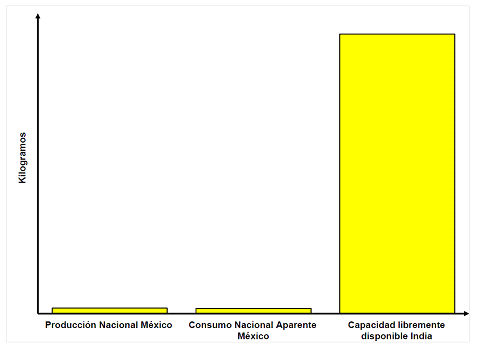 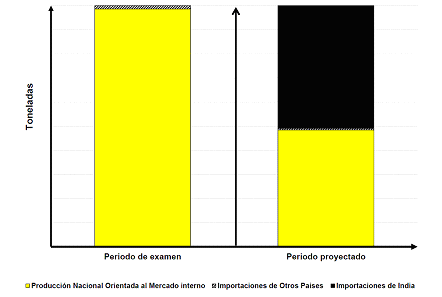 